Муниципальное средство массовой информации муниципального образованиясельское поселение СентябрьскийОфициальный сайт администрации сельского поселения Сентябрьский: http://sentyabrskiy.ru/ПОСТАНОВЛЕНИЕ                                                                                                                                            2      № 27-па от 20.04.2021 года «О подготовке документации по планировке территории для размещения объекта: «Вдольтрассовый проезд НПС – 3 ЛПДС «Южный Балык»ПОСТАНОВЛЕНИЕ                                                                                                                                           11№ 28-па от 20.04.2021 года «О внесении изменений в постановление администрации сельского поселения Сентябрьский от 04.09.2020 года № 91-па «Об утверждении порядка установления причин нарушения законодательства о градостроительной деятельности на территории муниципального образования сельское поселение Сентябрьский»ПОСТАНОВЛЕНИЕ11     № 29-па от 20.04.2021 года «О внесении изменений в постановление администрации сельского поселения Сентябрьский от 12.04.2017 № 53-па «О создании патрульной группы на территории муниципального образования сельское поселение Сентябрьский»ПОСТАНОВЛЕНИЕ                                                                                                                                            12     № 30-па от 20.04.2021 года «О назначении общественных     обсуждений по постановлению администрации   сельского поселения    Сентябрьский от 30.12.2020 № 135-па «Об утверждении  плана     противодействия коррупции в  сельском поселении Сентябрьский на 2021-2022 годы»     РЕШЕНИЕ                                                                                                                                                                  19     № 139 от 20.04.2021 года «О внесении изменений в решение Совета                                                                        депутатов сельского поселения Сентябрьский от 14.10.2020 № 115     «Об установлении земельного налога»ПОСТАНОВЛЕНИЕ	      № 27-па от 20.04.2021 года «О подготовке документации по планировке территории для размещения      объекта: «Вдольтрассовый проезд НПС – 3 ЛПДС «Южный Балык»В соответствии со статьей 45, пунктом 16 статьи 46 Градостроительного кодекса Российской Федерации,  Федеральным законом от 06.10.2003 № 131-ФЗ «Об общих принципах организации местного самоуправления в Российской Федерации», Уставом сельского поселения Сентябрьский, постановлением администрации сельского поселения Сентябрьский от 23.09.2013 № 101-па «Об утверждении положения о порядке подготовки документации по планировке территории сельского поселения Сентябрьский», на основании заявления общества с ограниченной ответственностью «Геокад» (далее – ООО «Геокад») от 02.04.2021 № 777/Г                            п о с т а н о в л я ю:Подготовить проект планировки и проект межевания территории (далее - Документация) для размещения объекта: «Вдольтрассовый проезд НПС – 3 ЛПДС «Южный Балык»  (приложение № 1).Утвердить задание на разработку документации по планировке территории для размещения объекта: «Вдольтрассовый проезд НПС – 3 ЛПДС «Южный Балык» (приложение № 2).3. Рекомендовать ООО «Геокад»  осуществить подготовку Документации для размещения объекта, указанного в пункте 1 настоящего постановления, и предоставить подготовленную Документацию в администрацию сельского поселения Сентябрьский на проверку.4. Администрации сельского поселения Сентябрьский: 4.1. Организовать учет предложений от физических и юридических лиц о порядке, сроках подготовки и содержании Документации. 4.2. Осуществить проверку подготовленной на основании настоящего постановления Документации в течении двадцати рабочих дней со дня поступления Документации в администрацию сельского поселения Сентябрьский на соответствие требованиям пункта 10 статьи 45 Градостроительного кодекса Российской Федерации.5. Настоящее постановление подлежит опубликованию в бюллетене «Сентябрьский вестник» и размещению на официальном сайте органов местного самоуправления сельского поселения Сентябрьский.6. Контроль за выполнением постановления оставляю за собойГлава   поселения                                                                                         А.В. Светлаков                                                                                                                                            Приложение №1                                                                                                                                                                            к постановлению администрации                                                                                                                                                                            сельского поселения Сентябрьский                                                                                                                                                    от 20.04.2021№ 27-паСхема размещения объекта: «Вдольтрассовый проезд НПС – 3 ЛПДС «Южный Балык» 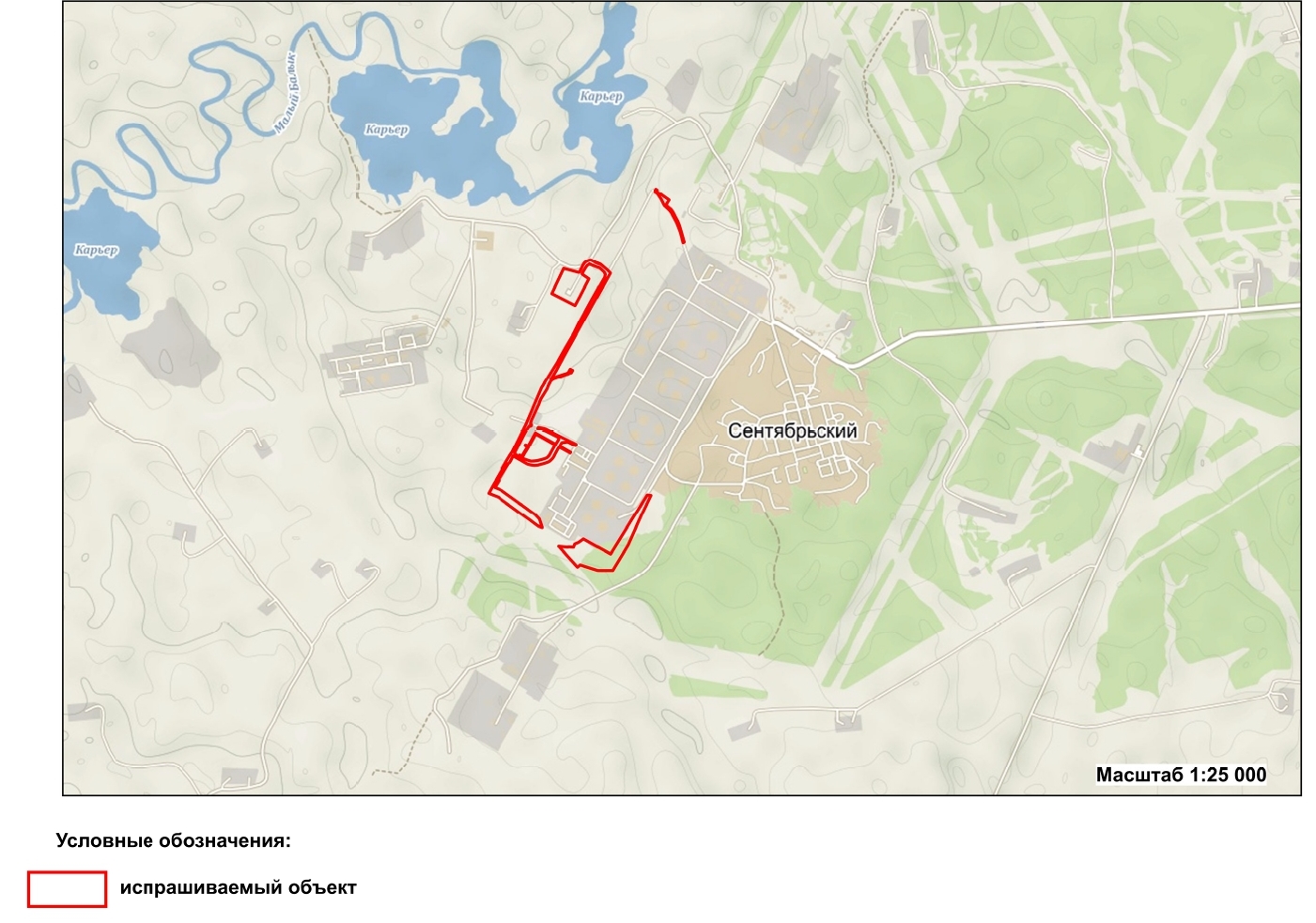                                                        Приложение №2                                                                                    к постановлению администрации                                                                                       сельского поселения Сентябрьский                                                                от 20.04.2021 №27-паЗАДАНИЕна разработку документации по планировке территории«Вдольтрассовый проезд НПС-3 ЛПДС «Южный Балык» (наименование территории, наименование объекта (ов) капитального строительства, для размещения которого(ых) подготавливается документация по планировке территории)Приложение №1к заданиюна разработку документациипо планировке территорииОсновные технические характеристики «Вдольтрассовый проезд НПС-3 ЛПДС «Южный Балык» ПОСТАНОВЛЕНИЕ	№ 28-па от 20.04.2021 года «О внесении изменений в постановление администрации сельского поселения Сентябрьский от 04.09.2020 года № 91-па «Об утверждении порядка установления причин нарушения законодательства о градостроительной деятельности на территории муниципального образования сельское поселение Сентябрьский»В соответствии с п. 8 ст.62 Градостроительного кодекса Российской Федерации, Уставом сельского поселения Сентябрьский п о с т а н о в л я ю:1. Внести изменения в постановление администрации сельского поселения Сентябрьский от 04.09.2020 № 91-па «Об утверждении порядка установления причин нарушения законодательства о градостроительной деятельности на территории муниципального образования сельское поселение Сентябрьский» (в ред. от 02.03.2021года № 9-па):1.1. В абзаце восьмом пункта 3.4 раздела 3 приложения к Постановлению слова «для получения на ввод объекта в эксплуатацию» заменить словами «для получения разрешения на ввод объекта в эксплуатацию».2. Настоящее постановление подлежит официальному опубликованию (обнародованию) в бюллетене «Сентябрьский вестник» и вступает в силу после официального опубликования.3. Контроль за выполнением постановления возложить на заместителя главы поселения.Глава поселения                                                                                                                    А.В. СветлаковПОСТАНОВЛЕНИЕ	     № 29-па от 20.04.2021 года «О внесении изменений в постановление администрации сельского поселения Сентябрьский от 12.04.2017 № 53-па «О создании патрульной группы на территории муниципального образования сельское поселение Сентябрьский»В целях актуализации состава патрульной группы сельского поселения Сентябрьский п о с т а н о в л я ю:1. Внести в приложение к постановлению администрации сельского поселения Сентябрьский от 12.04.2017 № 53-па «О создании патрульной группы на территории муниципального образования сельское поселение Сентябрьский» следующие изменения:1.1. Приложение 1 к постановлению администрации сельского поселения Сентябрьский от 12.04.2017 года № 53-па изложить в новой редакции.2. Постановление Администрации сельского поселения Сентябрьский от 15.11.2019 года № 112-па считать утратившим силу.3. Настоящие постановление вступает в силу после официального опубликования (обнародования) в бюллетене «Сентябрьский вестник» и размещению на официальном сайте органов местного самоуправления сельского поселения Сентябрьский.4. Контроль за выполнением постановления осуществляю лично.Глава поселения А.В. СветлаковПриложениек постановлению администрациисельского поселения Сентябрьскийот 20.04.2021 № 29 -паСостав патрульной группы для предупреждения, выявления очагов природных пожаров на территории сельского поселения Сентябрьский1. Начальник патрульной группы – заместитель главы сельского поселения Сентябрьский, Надточий Мария Анатольевна;2. Заместитель начальника патрульной группы – ведущий специалист администрации, Солдаткина Лариса Юрьевна;3. Член патрульной группы – заведующий организационно-правовым сектором Администрации с.п. Сентябрьский, Бушмелев Артем Андреевич;4. Член патрульной группы – директор Спортивного комплекса с.п. Сентябрьский, командир ДНД с.п. Сентябрьский, Гелетий Николай Николаевич (по согласованию).ПОСТАНОВЛЕНИЕ	 № 30-па от 20.04.2021 года «О назначении общественных обсуждений по постановлению администрации   сельского поселения Сентябрьский от 30.12.2020 № 135-па «Об утверждении  плана противодействия коррупции в  сельском поселении Сентябрьский на 2021-2022 годы»В соответствии с Федеральным законом от 25 декабря 2008 года № 273-ФЗ «О противодействии коррупции», Руководствуясь статьей 33 Федерального закона от 06.10.2003 №131-ФЗ «Об общих принципах организации местного самоуправления в Российской Федерации», Уставом сельского поселения Сентябрьский, в целях повышения эффективности принимаемых мер, с целью участия населения муниципального образования сельское поселение Сентябрьский в осуществлении местного самоуправления п о с т а н о в л я ю:Назначить общественные обсуждения по постановлению администрации сельского поселения Сентябрьский от 30.12.2020 № 135-па «Об утверждении  плана противодействия коррупции в  сельском поселении Сентябрьский на 2021-2022 годы».Срок проведения общественных обсуждений с 20.04.2021 по 20.05.2021.3.	Сформировать рабочую группу по организации и проведению общественных обсуждений (далее – Рабочая группа) в следующем составе:	4. Организовать общественные обсуждения путем приема рабочей группой по организации и проведению общественных обсуждений замечаний и дополнений к плану противодействия коррупции. 	5. Настоящее постановление подлежит опубликованию в бюллетене «Сентябрьский вестник» и размещению на официальном сайте органов местного самоуправления сельского поселения Сентябрьский.	6. Контроль за выполнением постановления оставляю за собой.Глава поселения                                                                                          А.В. СветлаковПостановление администрации сельского поселения Сентябрьский от 30.12.2020 № 135-па «Об утверждении  плана противодействия коррупции в  сельском поселении Сентябрьский на 2021-2022 годы»В соответствии с Федеральным законом от 25 декабря 2008 года № 273-ФЗ «О противодействии коррупции», п о с т а н о в л я ю:	1. Признать утратившим силу постановление администрации сельского поселения Сентябрьский от 09.01.2018 № 5-па «Об утверждении  плана противодействия коррупции в  сельском поселении Сентябрьский на 2018-2020 годы» (в редакции от 06.08.2018 № 76-па).2. Утвердить План противодействия коррупции в сельском поселении Сентябрьский на 2021 – 2022 годы согласно приложению № 1 к настоящему постановлению.	3. Настоящее постановление подлежит размещению на официальном сайте органов местного самоуправления сельского поселения Сентябрьский.4. Контроль за исполнением постановления возложить на заместителя главы поселения.Глава поселения							                       А.В. СветлаковРЕШЕНИЕ№ 139 от 20.04.2021 года «О внесении изменений в решение Совета депутатов сельского поселения Сентябрьский от 14.10.2020 № 115 «Об установлении земельного налога»В соответствии с главой 31 Налоговым кодексом Российской Федерации, Федеральным законом от 06.10.2003 № 131-ФЗ «Об общих принципах организации местного самоуправления в Российской Федерации», Совет депутатов сельского поселения Сентябрьский р е ш и л:1. Внести в решение Совета депутатов сельского поселения Сентябрьский от 14.10.2020 № 115 «Об установлении земельного налога» следующие изменения:1.1. пункт 3 дополнить абзацем следующего содержания:«- бюджетные и казенные учреждения, финансируемые из бюджета Ханты-Мансийского автономного округа – Югры;»2. Настоящее решение подлежит официальному опубликованию (обнародованию) в бюллетене «Сентябрьский вестник».3. Настоящее решение вступает в силу и распространяет свое действие на правоотношения, возникшие с 10 января 2021 годаГлава поселения                                                                                                        А.В.СветлаковНаименование позицииСодержаниеВид разрабатываемой документации по планировке территорииПроект планировки территории. Проект межевания территорииИнициатор подготовки документации по планировке территорииАкционерное Общество «Транснефть - Сибирь»ИНН 7201000726;КПП 720301001Место нахождение и адрес: 625027, Тюменская область, город Тюмень, улица Республики, дом 139Источник финансирования работ по подготовке документации по планировке территорииЗа счет собственных средств АО «Транснефть - Сибирь»Вид и наименование планируемого к размещению объекта капитального строительства, его основные характеристикиПолное наименование объекта: «Вдольтрассовый проезд НПС-3 ЛПДС «Южный Балык».  Основные характеристики представлены в приложении № 1 к настоящему заданию.Населенные пункты, поселения, городские округа, муниципальные районы, в отношении территорий которых осуществляется подготовка документации по планировке территорииМуниципальное образование сельское поселение Сентябрьский Нефтеюганского района Ханты-Мансийского автономного округа – Югры Тюменской областиСостав документации по планировке территорииДокументацию по планировке территории выполнить в соответствии с постановлением Правительства Российской Федерации от 12 мая 2017 года №564 «Об утверждении положения  о составе и содержании документации по планировке территории, предусматривающей размещение одного или нескольких линейных объектов».Проект планировки территории должен состоять из основной части, которая подлежит утверждению, и материалов по ее обоснованию.1. Основная часть проекта планировки территории включает в себя:раздел 1 «Проект планировки территории. Графическая часть»;раздел 2 «Положение о размещении линейных объектов».Материалы по обоснованию проекта планировки территории включают в себя:раздел 3 «Материалы по обоснованию проекта планировки территории. Графическая часть»раздел 4 «Материалы по обоснованию проекта планировки территории. Пояснительная записка»Раздел 1 «Проект планировки территории. Графическая часть» должен быть представлен в виде чертежа (чертежей), выполненного на цифровом топографическом плане, соответствующем требованиям, установленным федеральным органом исполнительной власти, осуществляющим функции по выработке и реализации государственной политики и нормативно-правовому регулированию в сфере строительства, архитектуры, градостроительства.Раздел 1 «Проект планировки территории. Графическая часть» включает в себя:чертеж красных линий;чертеж границ зон планируемого размещения линейных объектов;чертеж границ зон планируемого размещения линейных объектов, подлежащих реконструкции в связи с изменением их местоположения.Объединение нескольких чертежей в один допускается при условии обеспечения читаемости линий и условных обозначений графических материалов.На чертеже красных линий отображаются:а) границы территории, в отношении которой осуществляется подготовка проекта планировки;б) существующие (ранее установленные в соответствии с законодательством Российской Федерации), устанавливаемые и отменяемые красные линии;в) номера характерных точек устанавливаемых красных линий, в том числе точек начала и окончания красных линий, точек изменения описания красных линий. Перечень координат характерных точек красных линий приводится в форме таблицы, которая является неотъемлемым приложением к чертежу красных линий;г) пояснительные надписи, содержащие информацию о видах территорий общего пользования, для которых установлены и (или) устанавливаются красные линии;д) границы существующих и планируемых элементов планировочной структуры.На чертеже границ зон планируемого размещения линейных объектов отображаются:а) границы территории, в отношении которой осуществляется подготовка проекта планировки;б) границы зон планируемого размещения линейных объектов с указанием границ зон планируемого размещения объектов капитального строительства, проектируемых в составе линейных объектов, обеспечивающих в том числе соблюдение расчетных показателей минимально допустимого уровня обеспеченности территории объектами коммунальной, транспортной, социальной инфраструктур и расчетных показателей максимально допустимого уровня территориальной доступности указанных объектов для населения в соответствии с нормативами градостроительного проектирования. Места размещения объектов капитального строительства, проектируемых в составе линейного объекта, подлежат уточнению при архитектурно-строительном проектировании, но не могут выходить за границы зон планируемого размещения таких объектов, установленных проектом планировки территории. В случае если для размещения линейных объектов требуется образование земельных участков, границы зон планируемого размещения линейных объектов устанавливаются в соответствии с нормами отвода земельных участков для конкретных видов линейных объектов;в) номера характерных точек границ зон планируемого размещения линейных объектов, в том числе точек начала и окончания, точек изменения описания границ таких зон;На чертеже границ зон планируемого размещения линейных объектов, подлежащих реконструкции в связи с изменением их местоположения, отображаются:а) границы территории, в отношении которой осуществляется подготовка проекта планировки;б) границы зон планируемого размещения линейных объектов, подлежащих реконструкции в связи с изменением их местоположения;в) номера характерных точек границ зон планируемого размещения линейных объектов, подлежащих реконструкции в связи с изменением их местоположения;Раздел 2 «Положение о размещении линейных объектов» должен содержать следующую информацию:а) наименование, основные характеристики (категория, протяженность, проектная мощность, пропускная способность, грузонапряженность, интенсивность движения) и назначение планируемых для размещения линейных объектов, а также линейных объектов, подлежащих реконструкции в связи с изменением их местоположения;б) перечень субъектов Российской Федерации, перечень муниципальных районов, городских округов в составе субъектов Российской Федерации, перечень поселений, населенных пунктов, внутригородских территорий городов федерального значения, на территориях которых устанавливаются зоны планируемого размещения линейных объектов;в) перечень координат характерных точек границ зон планируемого размещения линейных объектов;г) перечень координат характерных точек границ зон планируемого размещения линейных объектов, подлежащих реконструкции в связи с изменением их местоположения;д) предельные параметры разрешенного строительства, реконструкции объектов капитального строительства, входящих в состав линейных объектов в границах зон их планируемого размещения:- предельное количество этажей и (или) предельная высота объектов капитального строительства, входящих в состав линейных объектов, в границах каждой зоны планируемого размещения таких объектов;- максимальный процент застройки каждой зоны планируемого размещения объектов капитального строительства, входящих в состав линейных объектов, определяемый как отношение площади зоны планируемого размещения объекта капитального строительства, входящего в состав линейного объекта, которая может быть застроена, ко всей площади этой зоны;- минимальные отступы от границ земельных участков в целях определения мест допустимого размещения объектов капитального строительства, которые входят в состав линейных объектов и за пределами которых запрещено строительство таких объектов, в границах каждой зоны планируемого размещения объектов капитального строительства, входящих в состав линейных объектов;- требования к архитектурным решениям объектов капитального строительства, входящих в состав линейных объектов, в границах каждой зоны планируемого размещения таких объектов, расположенной в границах территории исторического поселения федерального или регионального значения, с указанием:   требований к цветовому решению внешнего облика таких объектов;   требований к строительным материалам, определяющим внешний облик таких объектов;   требований к объемно-пространственным, архитектурно-стилистическим и иным характеристикам таких объектов, влияющим на их внешний облик и (или) на композицию, а также на силуэт застройки исторического поселения;е) информация о необходимости осуществления мероприятий по защите сохраняемых объектов капитального строительства (здание, строение, сооружение, объекты, строительство которых не завершено), существующих и строящихся на момент подготовки проекта планировки территории, а также объектов капитального строительства, планируемых к строительству в соответствии с ранее утвержденной документацией по планировке территории, от возможного негативного воздействия в связи с размещением линейных объектов;ж) информация о необходимости осуществления мероприятий по сохранению объектов культурного наследия от возможного негативного воздействия в связи с размещением линейных объектов;з) информация о необходимости осуществления мероприятий по охране окружающей среды;и) информация о необходимости осуществления мероприятий по защите территории 
от чрезвычайных ситуаций природного 
и техногенного характера, в том числе 
по обеспечению пожарной безопасности 
и гражданской обороне.Раздел 3 «Материалы по обоснованию проекта планировки территории. Графическая часть» содержит следующие схемы:а) схема расположения элементов планировочной структуры (территорий, занятых линейными объектами и (или) предназначенных для размещения линейных объектов);б) схема использования территории в период подготовки проекта планировки территории;в) схема организации улично-дорожной сети и движения транспорта;г) схема вертикальной планировки территории, инженерной подготовки и инженерной защиты территории;д) схема границ территорий объектов культурного наследия;е) схема границ зон с особыми условиями использования территорий, особо охраняемых природных территорий, лесничеств;ж) схема границ территорий, подверженных риску возникновения чрезвычайных ситуаций природного и техногенного характера (пожар, взрыв, химическое, радиоактивное заражение, затопление, подтопление, оползень, карсты, эрозия и т.д.);з) схема конструктивных и планировочных решений.Схема расположения элементов планировочной структуры разрабатывается в масштабе 
от 1:10 000 до 1:25 000 при условии обеспечения читаемости линий и условных обозначений графических материалов. На этой схеме отображаются:а) границы территории, в отношении которой осуществляется подготовка схемы расположения элементов планировочной структуры, в пределах границ субъекта (субъектов) Российской Федерации, на территории которого устанавливаются границы зон планируемого размещения линейных объектов и границы зон планируемого размещения линейных объектов, подлежащих реконструкции в связи с изменением их местоположения;б) границы зон планируемого размещения линейных объектов;в) границы зон планируемого размещения линейных объектов, подлежащих реконструкции в связи с изменением их местоположения.На схеме использования территории в период подготовки проекта планировки территории отображаются:а) границы территории, в отношении которой осуществляется подготовка проекта планировки;б) границы зон планируемого размещения линейных объектов;в) границы зон планируемого размещения линейных объектов, подлежащих реконструкции в связи с изменением их местоположения;г) сведения об отнесении к определенной категории земель в границах территории, 
в отношении которой осуществляется подготовка проекта планировки;д) границы существующих земельных участков, учтенных в Едином государственном реестре недвижимости, в границах территории, в отношении которой осуществляется подготовка проекта планировки, с указанием форм собственности таких земельных участков и информации о необходимости изъятия таких земельных участков для государственных и муниципальных нужд;е) контуры существующих сохраняемых объектов капитального строительства, а также подлежащих сносу и (или) демонтажу и не подлежащих реконструкции линейных объектов;ж) границы зон планируемого размещения объектов капитального строительства, установленные ранее утвержденной документацией по планировке территории, в случае планируемого размещения таковых в границах территории, в отношении которой осуществляется подготовка проекта планировки.Схема организации улично-дорожной сети и движения транспорта выполняется в случае подготовки проекта планировки территории, предусматривающего размещение автомобильных дорог и (или) железнодорожного транспорта. На этой схеме отображаются:а) границы территории, в отношении которой осуществляется подготовка проекта планировки;б) границы зон планируемого размещения линейных объектов;в) границы зон планируемого размещения линейных объектов, подлежащих реконструкции в связи с изменением их местоположения;г) категории улиц и дорог;д) линии внутриквартальных проездов и проходов в границах территории общего пользования, границы публичных сервитутов;е) остановочные пункты наземного общественного пассажирского транспорта, входы (выходы) подземного общественного пассажирского транспорта;ж) объекты транспортной инфраструктуры с выделением эстакад, путепроводов, мостов, тоннелей, объектов внеуличного транспорта, железнодорожных вокзалов, пассажирских платформ, сооружений и устройств для хранения и обслуживания транспортных средств (в том числе подземных) и иных подобных объектов в соответствии с региональными и местными нормативами градостроительного проектирования;з) хозяйственные проезды и скотопрогоны, сооружения для перехода диких животных;и) основные пути пешеходного движения, пешеходные переходы на одном и разных уровнях;к) направления движения наземного общественного пассажирского транспорта;л) иные объекты транспортной инфраструктуры с учетом существующих и прогнозных потребностей в транспортном обеспечении территории.Схема вертикальной планировки территории, инженерной подготовки и инженерной защиты территории выполняется в случаях, установленных федеральным органом исполнительной власти, осуществляющим функции по выработке и реализации государственной политики и нормативно-правовому регулированию в сфере строительства, архитектуры, градостроительства. Допускается отображение соответствующей информации на одной или нескольких схемах в зависимости от обеспечения читаемости линий и условных обозначений. На этой схеме отображаются:а) границы зон планируемого размещения линейных объектов;б) границы зон планируемого размещения линейных объектов, подлежащих реконструкции в связи с изменением их местоположения;в) существующие и директивные (проектные) отметки поверхности по осям трасс автомобильных и железных дорог, проезжих частей в местах пересечения улиц и проездов и в местах перелома продольного профиля, а также других планировочных элементов для вертикальной увязки проектных решений, включая смежные территории;г) проектные продольные уклоны, направление продольного уклона, расстояние между точками, ограничивающими участок с продольным уклоном;д) горизонтали, отображающие проектный рельеф в виде параллельных линий;е) поперечные профили автомобильных и железных дорог, улично-дорожной сети в масштабе 1:100 - 1:200. Ширина автомобильной дороги и функциональных элементов поперечного профиля приводится с точностью до 0,01 метра. Асимметричные поперечные профили сопровождаются пояснительной надписью для ориентации профиля относительно плана.Схема границ территорий объектов культурного наследия разрабатывается в случае наличия объектов культурного наследия в границах территории, в отношении которой осуществляется подготовка проекта планировки. При отсутствии объектов культурного наследия в границах территории, в отношении которой осуществляется подготовка проекта планировки, соответствующая информация указывается в разделе 4 "Материалы по обоснованию проекта планировки территории. Пояснительная записка". На этой схеме отображаются:а) границы территории, в отношении которой осуществляется подготовка проекта планировки;б) границы зон планируемого размещения линейных объектов;в) границы зон планируемого размещения линейных объектов, подлежащих реконструкции в связи с изменением их местоположения;г) границы территорий объектов культурного наследия, включенных в единый государственный реестр объектов культурного наследия (памятников истории и культуры) народов Российской Федерации;д) границы территорий выявленных объектов культурного наследия.На схеме границ зон с особыми условиями использования территорий, особо охраняемых природных территорий, лесничеств, которая может представляться в виде одной или нескольких схем, отображаются:а) границы территории, в отношении которой осуществляется подготовка проекта планировки;б) границы зон планируемого размещения линейных объектов;в) границы зон планируемого размещения линейных объектов, подлежащих реконструкции в связи с изменением их местоположения;г) границы зон с особыми условиями использования территорий:- установленные в соответствии с законодательством Российской Федерации;- подлежащие установлению, изменению в связи с размещением линейных объектов;- подлежащие установлению, изменению в связи с размещением линейных объектов, подлежащих реконструкции в связи с их переносом из зон планируемого размещения линейных объектов либо в границах зон планируемого размещения линейных объектов;д) границы особо охраняемых природных территорий, границы лесничеств.На схеме границ территорий, подверженных риску возникновения чрезвычайных ситуаций природного и техногенного характера (пожар, взрыв, химическое, радиоактивное заражение, затопление, подтопление, оползень, карсты, эрозия и т.д.), отображаются:а) границы территории, в отношении которой осуществляется подготовка проекта планировки;б) границы зон планируемого размещения линейных объектов;в) границы зон планируемого размещения линейных объектов, подлежащих реконструкции в связи с изменением их местоположения;г) границы территорий, подверженных риску возникновения чрезвычайных ситуаций природного и техногенного характера 
(в соответствии с исходными данными, материалами документов территориального планирования, а в случае их отсутствия - 
в соответствии с нормативно-техническими документами).На схеме конструктивных и планировочных решений, подготавливаемой в целях обоснования границ зон планируемого размещения линейных объектов, отображаются:а) границы территории, в отношении которой осуществляется подготовка проекта планировки;б) границы зон планируемого размещения линейных объектов;в) ось планируемого линейного объекта с нанесением пикетажа и (или) километровых отметок;г) конструктивные и планировочные решения, планируемые в отношении линейного объекта и (или) объектов капитального строительства, проектируемых в составе линейного объекта, в объеме, достаточном для определения зоны планируемого размещения линейного объекта.Раздел 4 «Материалы по обоснованию проекта планировки территории. Пояснительная записка» содержит:а) описание природно-климатических условий территории, в отношении которой разрабатывается проект планировки территории;б) обоснование определения границ зон планируемого размещения линейных объектов;в) обоснование определения границ зон планируемого размещения линейных объектов, подлежащих реконструкции в связи с изменением их местоположения;г) обоснование определения предельных параметров застройки территории в границах зон планируемого размещения объектов капитального строительства, проектируемых в составе линейных объектов;д) ведомость пересечений границ зон планируемого размещения линейного объекта (объектов) с сохраняемыми объектами капитального строительства (здание, строение, сооружение, объект, строительство которого не завершено), существующими и строящимися на момент подготовки проекта планировки территории;е) ведомость пересечений границ зон планируемого размещения линейного объекта (объектов) с объектами капитального строительства, строительство которых запланировано в соответствии с ранее утвержденной документацией по планировке территории;ж) ведомость пересечений границ зон планируемого размещения линейного объекта (объектов) с водными объектами (в том числе с водотоками, водоемами, болотами и т.д.).Обязательным приложением к разделу 4 «Материалы по обоснованию проекта планировки территории. Пояснительная записка» являются:а) материалы и результаты инженерных изысканий, используемые при подготовке проекта планировки территории, с приложением документов, подтверждающих соответствие лиц, выполнивших инженерные изыскания, требованиям части 2 статьи 47 Градостроительного кодекса Российской Федерации (далее - Кодекс);б) программа и задание на проведение инженерных изысканий, используемые при подготовке проекта планировки территории; в) исходные данные, используемые при подготовке проекта планировки территории;г) решение о подготовке документации по планировке территории с приложением задания.Проект межевания территории выполнить в соответствии со статьей 43 Градостроительного Кодекса.Проект межевания территории должен состоять из основной части, которая подлежит утверждению, и материалов по его обоснованию.Основная часть проекта межевания территории включает в себя:раздел 1 «Проект межевания территории. Графическая часть»;раздел 2 «Проект межевания территории. Текстовая часть».Материалы по обоснованию проекта межевания территории включают в себя:раздел 3 «Материалы по обоснованию проекта межевания территории. Графическая часть»;раздел 4 «Материалы по обоснованию проекта межевания территории. Пояснительная записка».Раздел 1 "Проект межевания территории. Графическая часть" включает в себя чертеж (чертежи) межевания территории, выполненный на цифровом топографическом плане, соответствующем требованиям, установленным федеральным органом исполнительной власти, осуществляющим функции по выработке и реализации государственной политики и нормативно-правовому регулированию в сфере строительства, архитектуры, градостроительства.На чертеже (чертежах) межевания территории отображаются:а) границы планируемых (в случае, если подготовка проекта межевания территории осуществляется в составе проекта планировки территории) и существующих элементов планировочной структуры;б) красные линии, утвержденные в составе проекта планировки территории, или красные линии, устанавливаемые, изменяемые, отменяемые в соответствии с пунктом 2 части 2 статьи 43 Градостроительного кодекса Российской Федерации;в) границы образуемых и (или) изменяемых земельных участков (далее - образуемые земельные участки), условные номера образуемых земельных участков, в том числе расположенных полностью или частично в границах зоны планируемого размещения линейного объекта, в отношении которых предполагаются их резервирование и (или) изъятие для государственных или муниципальных нужд;г) линии отступа от красных линий в целях определения мест допустимого размещения зданий, строений, сооружений;д) границы земельных участков, образование которых предусмотрено схемой расположения земельного участка или земельных участков на кадастровом плане территории, срок действия которой не истек.Раздел 2 "Проект межевания территории. Текстовая часть" должен содержать следующую информацию:а) перечень образуемых земельных участков, подготавливаемый в форме таблицы, содержащий следующие сведения:-условные номера образуемых земельных участков;-номера характерных точек образуемых земельных участков;-кадастровые номера земельных участков, из которых образуются земельные участки;-площадь образуемых земельных участков;-способы образования земельных участков;-сведения об отнесении (неотнесении) образуемых земельных участков к территории общего пользования;-целевое назначение лесов, вид (виды) разрешенного использования лесного участка, количественные и качественные характеристики лесного участка, сведения о нахождении лесного участка в границах особо защитных участков лесов (в случае, если подготовка проекта межевания территории осуществляется в целях определения местоположения границ образуемых и (или) изменяемых лесных участков);-условные номера образуемых земельных участков, кадастровые номера или иные ранее присвоенные государственные учетные номера существующих земельных участков, в отношении которых предполагаются их резервирование и (или) изъятие для государственных или муниципальных нужд, их адреса или описание местоположения, перечень и адреса расположенных на таких земельных участках объектов недвижимого имущества (при наличии сведений о них в Едином государственном реестре недвижимости);-перечень кадастровых номеров существующих земельных участков, на которых линейный объект может быть размещен на условиях сервитута, публичного сервитута, их адреса или описание местоположения, перечень и адреса расположенных на таких земельных участках объектов недвижимого имущества (при наличии сведений о них в Едином государственном реестре недвижимости);-сведения об отнесении образуемого земельного участка к определенной категории земель (в том числе в случае, если земельный участок в связи с размещением линейного объекта подлежит отнесению к определенной категории земель в силу закона без необходимости принятия решения о переводе земельного участка из состава земель этой категории в другую) или сведения о необходимости перевода земельного участка из состава земель одной категории в другую;б) перечень координат характерных точек образуемых земельных участков;в) сведения о границах территории, применительно к которой осуществляется подготовка проекта межевания, содержащие перечень координат характерных точек таких границ в системе координат, используемой для ведения Единого государственного реестра недвижимости. Координаты характерных точек границ территории, применительно к которой осуществляется подготовка проекта межевания, определяются в соответствии с требованиями к точности определения координат характерных точек границ, установленных в соответствии с Градостроительным кодексом Российской Федерации для территориальных зон;г) вид разрешенного использования образуемых земельных участков, предназначенных для размещения линейных объектов и объектов капитального строительства, проектируемых в составе линейного объекта, а также существующих земельных участков, занятых линейными объектами и объектами капитального строительства, входящими в состав линейных объектов, в соответствии с проектом планировки территории.Раздел 3 "Материалы по обоснованию проекта межевания территории. Графическая часть" содержит чертежи, выполненные на цифровом топографическом плане, соответствующем требованиям, установленным федеральным органом исполнительной власти, осуществляющим функции по выработке и реализации государственной политики и нормативно-правовому регулированию в сфере строительства, архитектуры, градостроительства, на которых отображаются:а) границы субъектов Российской Федерации, муниципальных образований, населенных пунктов, в которых расположена территория, применительно к которой подготавливается проект межевания;б) границы существующих земельных участков;в) границы публичных сервитутов, установленных в соответствии с законодательством Российской Федерации;г) границы публичных сервитутов, подлежащих установлению в соответствии с законодательством Российской Федерации;д) границы зон с особыми условиями использования территорий, установленные в соответствии с законодательством Российской Федерации;е) границы зон с особыми условиями использования территорий, подлежащие установлению, изменению в связи с размещением линейных объектов;ж) границы зон с особыми условиями использования территорий, подлежащие установлению, изменению в связи с размещением линейных объектов, подлежащих реконструкции в связи с их переносом из зон планируемого размещения линейных объектов либо в границах зон планируемого размещения линейных объектов;з) местоположение существующих объектов капитального строительства;и) границы особо охраняемых природных территорий;к) границы территорий объектов культурного наследия, включенных в единый государственный реестр объектов культурного наследия (памятников истории и культуры) народов Российской Федерации, границы территорий выявленных объектов культурного наследия;л) границы лесничеств, участковых лесничеств, лесных кварталов, лесотаксационных выделов или частей лесотаксационных выделов.Раздел 4 "Материалы по обоснованию проекта межевания территории. Пояснительная записка" содержит:а) обоснование определения местоположения границ образуемого земельного участка с учетом соблюдения требований к образуемым земельным участкам, в том числе требований к предельным (минимальным и (или) максимальным) размерам земельных участков;б) обоснование способа образования земельного участка;в) обоснование определения размеров образуемого земельного участка;г) обоснование определения границ публичного сервитута, подлежащего установлению в соответствии с законодательством Российской Федерации.Наименование сооруженияДлина, мПокрытиеХарактеристикаНазначениеВдольтрассовые проезды2800грунт/песокОсновные характеристика объекта капитального строительства могут быть уточнены при подготовке документацииПроектируемый коридор коммуникацийЭстакада355Покрытие навеса - профилированный листМеталлическая конструкция из пролетных строений, стоек, с навесом из стальных прокатных профилей.Количество ярусов -1, Высота стоек от уровня земли 2,5 м.п., шаг стоек 2,5-4 м.п. Стойки из труб 159*6мм, 219х6 мм. Фундамент стоек эстакады - свайный из металлических труб 159x6 и 325х6.Для прокладки кабелей электроснабжения и автоматикиНадточий Мария Анатольевназаместитель главы поселения, председатель Рабочей группыБушмелевАртём Андреевичзаведующий организационно-правовым сектором администрации  сельского поселения Сентябрьский, секретарь Рабочей группыВасеваИнна Викторовнаглавный специалист администрации  сельского поселения СентябрьскийСидороваСветлана Олеговнадепутат Совета депутатов сельского поселения СентябрьскийПриложение 1 к постановлению администрациисельского поселения СентябрьскийПриложение 1 к постановлению администрациисельского поселения СентябрьскийПриложение 1 к постановлению администрациисельского поселения СентябрьскийПриложение 1 к постановлению администрациисельского поселения Сентябрьскийот20.04.2021№30№п/п№п/пМероприятияМероприятияСрок выполненияОтветственные исполнителиРаздел 1. Меры, направленные на нормативно-правовое обеспечение антикоррупционной деятельностиРаздел 1. Меры, направленные на нормативно-правовое обеспечение антикоррупционной деятельностиРаздел 1. Меры, направленные на нормативно-правовое обеспечение антикоррупционной деятельностиРаздел 1. Меры, направленные на нормативно-правовое обеспечение антикоррупционной деятельностиРаздел 1. Меры, направленные на нормативно-правовое обеспечение антикоррупционной деятельностиРаздел 1. Меры, направленные на нормативно-правовое обеспечение антикоррупционной деятельности1.1.1.1.Мониторинг правоприменения в порядке, установленном постановлением администрации сельского поселения Сентябрьский
от 19.03.2014 № 29-па «О порядке организации и проведения мониторинга правоприменения в муниципальном образовании «Сельское поселение Сентябрьский»»Мониторинг правоприменения в порядке, установленном постановлением администрации сельского поселения Сентябрьский
от 19.03.2014 № 29-па «О порядке организации и проведения мониторинга правоприменения в муниципальном образовании «Сельское поселение Сентябрьский»»до 25 декабря2021 годадо 25 декабря 2022 годаЗаведующий организационно-правового сектора1.2.1.2.Антикоррупционная экспертиза нормативных правовых актов и их проектов:Антикоррупционная экспертиза нормативных правовых актов и их проектов:Антикоррупционная экспертиза нормативных правовых актов и их проектов:Антикоррупционная экспертиза нормативных правовых актов и их проектов:1.2.1.1.2.1.Проведение антикоррупционной экспертизы нормативных правовых актов сельского поселения Сентябрьский и их проектов 
Проведение антикоррупционной экспертизы нормативных правовых актов сельского поселения Сентябрьский и их проектов 
до 25 декабря2021 годадо 25 декабря 2022 годаЗаведующий организационно-правового сектора1.2.2.1.2.2.Организация мер по приведению в соответствии с действующим законодательством нормативных правовых актов (проектов), 
в которых прокуратурой установлены коррупциогенные факторыОрганизация мер по приведению в соответствии с действующим законодательством нормативных правовых актов (проектов), 
в которых прокуратурой установлены коррупциогенные факторыдо 25 декабря2021 годадо 25 декабря 2022 годаЗаведующий организационно-правового сектораРаздел 2. Меры, направленные на совершенствование муниципального управления и установление антикоррупционных механизмовРаздел 2. Меры, направленные на совершенствование муниципального управления и установление антикоррупционных механизмовРаздел 2. Меры, направленные на совершенствование муниципального управления и установление антикоррупционных механизмовРаздел 2. Меры, направленные на совершенствование муниципального управления и установление антикоррупционных механизмовРаздел 2. Меры, направленные на совершенствование муниципального управления и установление антикоррупционных механизмовРаздел 2. Меры, направленные на совершенствование муниципального управления и установление антикоррупционных механизмов2.1.2.1.Рассмотрение правоприменительной практики по результатам вступивших в законную силу решений судов, арбитражных судов 
о признании недействительными ненормативных правовых актов, незаконными решений и действий (бездействия) органов местного самоуправления муниципального образования, муниципальных организаций и их должностных лиц в целях выработки и принятия мер по предупреждению и устранению причин выявленных нарушенийРассмотрение правоприменительной практики по результатам вступивших в законную силу решений судов, арбитражных судов 
о признании недействительными ненормативных правовых актов, незаконными решений и действий (бездействия) органов местного самоуправления муниципального образования, муниципальных организаций и их должностных лиц в целях выработки и принятия мер по предупреждению и устранению причин выявленных нарушенийежеквартально(до 10 числа месяца, следующего за отчетным)в течение 2021– 2022 годовЗаведующий организационно-правового сектора2.2.2.2.Обсуждение на заседаниях общественных советов результатов рассмотрения правоприменительной практики по результатам вступивших в силу решений судов, арбитражных судов 
о признании недействительными ненормативных правовых актов, незаконными решений и действий (бездействий) органов местного самоуправления муниципального образования, муниципальных организаций и их должностных лиц в целях выработки и принятия мер по предупреждению и устранению причин выявленных нарушенийОбсуждение на заседаниях общественных советов результатов рассмотрения правоприменительной практики по результатам вступивших в силу решений судов, арбитражных судов 
о признании недействительными ненормативных правовых актов, незаконными решений и действий (бездействий) органов местного самоуправления муниципального образования, муниципальных организаций и их должностных лиц в целях выработки и принятия мер по предупреждению и устранению причин выявленных нарушенийЕжеквартально в течение 2021-2022 годовЗаведующий организационно-правового сектора2.3.2.3.Организация проведения независимой антикоррупционной экспертизыОрганизация проведения независимой антикоррупционной экспертизыдо 25 декабря2021 годадо 25 декабря 2022 годаЗаведующий организационно-правового сектора2.4.2.4.Проведение проверок расходования бюджетных средств, а также целевого и эффективного использования муниципального имущества сельского поселения Сентябрьский, в том числе закрепленного на праве оперативного управления за муниципальными организациями в соответствии с осуществляемыми функциями и полномочиями учредителя, согласно графику, планами работы Проведение проверок расходования бюджетных средств, а также целевого и эффективного использования муниципального имущества сельского поселения Сентябрьский, в том числе закрепленного на праве оперативного управления за муниципальными организациями в соответствии с осуществляемыми функциями и полномочиями учредителя, согласно графику, планами работы до 25 декабря2021 годадо 25 декабря 2022 годаНачальник отдела-главный бухгалтер2.5.2.5.Мониторинг реализации пункта 9 части 1 статьи 31 Федерального закона Российской Федерации от 05.04.2013 № 44-ФЗ 
«О контрактной системе в сфере закупок товаров, работ, услуг для обеспечения государственных и муниципальных нужд» в части выявления признаков личной заинтересованности, конфликта интересов между участниками закупки и заказчиком 
при осуществлении закупок товаров, работ, услуг органами местного самоуправления сельского поселения Сентябрьский 
и их подведомственными учреждениямиМониторинг реализации пункта 9 части 1 статьи 31 Федерального закона Российской Федерации от 05.04.2013 № 44-ФЗ 
«О контрактной системе в сфере закупок товаров, работ, услуг для обеспечения государственных и муниципальных нужд» в части выявления признаков личной заинтересованности, конфликта интересов между участниками закупки и заказчиком 
при осуществлении закупок товаров, работ, услуг органами местного самоуправления сельского поселения Сентябрьский 
и их подведомственными учреждениямидо 25 декабря 2021 годадо 25 декабря 2022 годаНачальник отдела-главный бухгалтер2.6.2.6.Контроль за соблюдением законодательства в сфере закупок путем проведения плановых и внеплановых проверок в отношении субъектов контроля, установленных Федеральным законом 
от 05.04.2013 № 44-ФЗ «О контрактной системе в сфере закупок товаров, работ, услуг для обеспечения государственных 
и муниципальных нужд»Контроль за соблюдением законодательства в сфере закупок путем проведения плановых и внеплановых проверок в отношении субъектов контроля, установленных Федеральным законом 
от 05.04.2013 № 44-ФЗ «О контрактной системе в сфере закупок товаров, работ, услуг для обеспечения государственных 
и муниципальных нужд»до 25 декабря 2021 годадо 25 декабря 2022 годаНачальник отдела-главный бухгалтер2.7.2.7.Рассмотрение актов прокурорского реагирования, в целях недопущения совершения однородных нарушений, принятие мер упреждающего характераРассмотрение актов прокурорского реагирования, в целях недопущения совершения однородных нарушений, принятие мер упреждающего характерадо 25 декабря 2021 года до 25 декабря 2022 годаЗаведующий организационно-правового сектора2.8.2.8.Анализ результатов рассмотрения обращения граждан 
и юридических лиц, содержащих информацию о коррупционных проявлениях, в том числе принятие мер по недопущению 
и устранению предпосылок, способствующих совершению указанных проявленийАнализ результатов рассмотрения обращения граждан 
и юридических лиц, содержащих информацию о коррупционных проявлениях, в том числе принятие мер по недопущению 
и устранению предпосылок, способствующих совершению указанных проявленийдо 25 декабря 2021 годадо 25 декабря 2022 годаНачальник отдела материально-технического снабжения2.9.2.9.Контроль за своевременным внесением изменений 
в административные регламенты предоставления муниципальных услуг и направлением измененных административных регламентов предоставления муниципальных услуг в МУ «МФЦ»Контроль за своевременным внесением изменений 
в административные регламенты предоставления муниципальных услуг и направлением измененных административных регламентов предоставления муниципальных услуг в МУ «МФЦ»до 25 декабря 2021 годадо 25 декабря 2022 годаНачальник отдела материально-технического снабжения,Заведующий организационно-правового сектора2.10.2.10.Проведение оценки коррупционных рисков в органах местного самоуправления сельского поселения СентябрьскийПроведение оценки коррупционных рисков в органах местного самоуправления сельского поселения Сентябрьскийдо 20 декабря 2021 годадо 20 декабря 2022 годаГлавный специалист                     (юрист)2.11.2.11.Проведение мероприятий просветительского характера 
по разъяснению гражданам о порядках предоставления государственных и муниципальных услугПроведение мероприятий просветительского характера 
по разъяснению гражданам о порядках предоставления государственных и муниципальных услугдо 25 декабря 2021 годадо 25 декабря 2022 годаНачальник отдела материально-технического снабжения2.12.2.12.Выполнение показателей, предусмотренных Указом Президента Российской Федерации от 07.05.2012 № 601 «Об основных направлениях совершенствования системы государственного управления»Выполнение показателей, предусмотренных Указом Президента Российской Федерации от 07.05.2012 № 601 «Об основных направлениях совершенствования системы государственного управления»до 25 декабря 2021 годадо 25 декабря 2022 годаНачальник отдела материально-технического снабжения2.13.2.13.Реализации антикоррупционного законодательства в организациях, учреждениях, подведомственных органам местного самоуправления сельского поселения СентябрьскийРеализации антикоррупционного законодательства в организациях, учреждениях, подведомственных органам местного самоуправления сельского поселения СентябрьскийРеализации антикоррупционного законодательства в организациях, учреждениях, подведомственных органам местного самоуправления сельского поселения СентябрьскийРеализации антикоррупционного законодательства в организациях, учреждениях, подведомственных органам местного самоуправления сельского поселения Сентябрьский2.13.1.2.13.1.Проведение практического занятия с должностными лицами, ответственными за противодействие коррупции в муниципальных учреждениях, предприятиях, организациях, подведомственных органам местного самоуправления сельского поселения Сентябрьский, 
по организации работы по предупреждению, противодействию коррупцииПроведение практического занятия с должностными лицами, ответственными за противодействие коррупции в муниципальных учреждениях, предприятиях, организациях, подведомственных органам местного самоуправления сельского поселения Сентябрьский, 
по организации работы по предупреждению, противодействию коррупциидо 01 сентября 2021 годадо 01 сентября 2022 годаЗаведующий организационно-правового сектора 2.13.2.2.13.2.Оценка деятельности по реализации антикоррупционного законодательства в организациях, учреждениях, подведомственных органам местного самоуправления сельского поселения СентябрьскийОценка деятельности по реализации антикоррупционного законодательства в организациях, учреждениях, подведомственных органам местного самоуправления сельского поселения Сентябрьскийдо 01 октября 2021 годадо 01 октября 2022 годаЗаведующий организационно-правового сектораРаздел 3. Меры, направленные на достижение полного и достоверного информационного обеспечения, эффективное взаимодействие с институтами гражданского обществаРаздел 3. Меры, направленные на достижение полного и достоверного информационного обеспечения, эффективное взаимодействие с институтами гражданского обществаРаздел 3. Меры, направленные на достижение полного и достоверного информационного обеспечения, эффективное взаимодействие с институтами гражданского обществаРаздел 3. Меры, направленные на достижение полного и достоверного информационного обеспечения, эффективное взаимодействие с институтами гражданского обществаРаздел 3. Меры, направленные на достижение полного и достоверного информационного обеспечения, эффективное взаимодействие с институтами гражданского обществаРаздел 3. Меры, направленные на достижение полного и достоверного информационного обеспечения, эффективное взаимодействие с институтами гражданского общества3.1.3.1.Информационная кампания по антикоррупционной пропаганде комплекса мероприятий, проводимых в муниципальном образовании сельское поселение Сентябрьский согласно плану, утвержденного председателем межведомственного Совета при Главе сельского поселения Сентябрьский по противодействию коррупции:Информационная кампания по антикоррупционной пропаганде комплекса мероприятий, проводимых в муниципальном образовании сельское поселение Сентябрьский согласно плану, утвержденного председателем межведомственного Совета при Главе сельского поселения Сентябрьский по противодействию коррупции:Информационная кампания по антикоррупционной пропаганде комплекса мероприятий, проводимых в муниципальном образовании сельское поселение Сентябрьский согласно плану, утвержденного председателем межведомственного Совета при Главе сельского поселения Сентябрьский по противодействию коррупции:Информационная кампания по антикоррупционной пропаганде комплекса мероприятий, проводимых в муниципальном образовании сельское поселение Сентябрьский согласно плану, утвержденного председателем межведомственного Совета при Главе сельского поселения Сентябрьский по противодействию коррупции:3.1.1.3.1.1.Освещение работы межведомственного Совета при Главе сельского поселения Сентябрьский по противодействию коррупции Освещение работы межведомственного Совета при Главе сельского поселения Сентябрьский по противодействию коррупции до 25 декабря2021 годадо 25 декабря 2022 годаСекретарь межведомственного Совета3.1.2.3.1.2.Размещение, регулярная актуализация раздела «Противодействие коррупции» официального сайта органов местного самоуправления сельского поселения Сентябрьский в соответствии с Приказом Минтруда России от 07.10.2013 № 530н «О требованиях к размещению и наполнению подразделов, посвященных вопросам противодействия коррупции, официальных сайтов федеральных государственных органов, Центрального банка Российской Федерации, Пенсионного фонда Российской Федерации, Фонда социального страхования Российской Федерации, Федерального фонда обязательного медицинского страхования, государственных корпораций (компаний), иных организаций, созданных 
на основании федеральных законов, и требованиях к должностям, замещение которых влечет за собой размещение сведений 
о доходах, расходах, об имуществе и обязательствах имущественного характера»Размещение, регулярная актуализация раздела «Противодействие коррупции» официального сайта органов местного самоуправления сельского поселения Сентябрьский в соответствии с Приказом Минтруда России от 07.10.2013 № 530н «О требованиях к размещению и наполнению подразделов, посвященных вопросам противодействия коррупции, официальных сайтов федеральных государственных органов, Центрального банка Российской Федерации, Пенсионного фонда Российской Федерации, Фонда социального страхования Российской Федерации, Федерального фонда обязательного медицинского страхования, государственных корпораций (компаний), иных организаций, созданных 
на основании федеральных законов, и требованиях к должностям, замещение которых влечет за собой размещение сведений 
о доходах, расходах, об имуществе и обязательствах имущественного характера»до 25 декабря2021 годадо 25 декабря 2022 годаЗаведующий организационно-правового сектора3.1.3.3.1.3.Исследование информационной среды (печатных, электронных средств массовой информации) на предмет размещения материалов по фактам коррупционных проявлений в целях выработки мер реагированияИсследование информационной среды (печатных, электронных средств массовой информации) на предмет размещения материалов по фактам коррупционных проявлений в целях выработки мер реагированиядо 25 декабря2021 годадо 25 декабря 2022 годаНачальник отдела материально-технического снабжения, Заведующий организационно-правового сектора3.1.4.3.1.4.Пропаганда антикоррупционной политики посредством информирования населения путем размещения информационных материалов, разъяснений федерального законодательства, законодательства автономного округа, муниципальных правовых актов, антикоррупционной деятельности (результатах деятельности) органов местного самоуправления сельского поселения СентябрьскийПропаганда антикоррупционной политики посредством информирования населения путем размещения информационных материалов, разъяснений федерального законодательства, законодательства автономного округа, муниципальных правовых актов, антикоррупционной деятельности (результатах деятельности) органов местного самоуправления сельского поселения Сентябрьскийдо 25 декабря2021 годадо 25 декабря 2022 годаЗаведующий организационно-правового сектора3.2.3.2.Проведение мероприятий просветительского характера для представителей общественных объединений и иных институтов гражданского общества по вопросам участия в реализации антикоррупционной политики сельского поселения Сентябрьский, в том числе по формированию в обществе нетерпимого отношения 
к коррупционным проявлениямПроведение мероприятий просветительского характера для представителей общественных объединений и иных институтов гражданского общества по вопросам участия в реализации антикоррупционной политики сельского поселения Сентябрьский, в том числе по формированию в обществе нетерпимого отношения 
к коррупционным проявлениямдо 25 декабря2021 годадо 25 декабря 2022 годаНачальник отдела материально-технического снабжения3.3.3.3.Участие представителей общественных объединений в обсуждении проектов нормативных правовых актов Участие представителей общественных объединений в обсуждении проектов нормативных правовых актов до 25 декабря 2021 годадо 25 декабря 2022 годаЗаведующий организационно-правового сектора3.4.3.4.Участие представителей общественного совета в проведении анализа кадрового состава в муниципальных учреждениях (организациях) на предмет наличия родственных связей между муниципальными служащими и работниками соответствующих учреждений (организаций)Участие представителей общественного совета в проведении анализа кадрового состава в муниципальных учреждениях (организациях) на предмет наличия родственных связей между муниципальными служащими и работниками соответствующих учреждений (организаций)до 25 декабря 2021 годадо 25 декабря 2022 годаЗаведующий организационно-правового сектора3.5.3.5.Обсуждение на заседаниях Общественного совета сельского поселения Сентябрьский вопросов об исполнении бюджета сельского поселения Сентябрьский за прошедший период (квартал, год), основных направлений налоговой, бюджетной и долговой политики сельского поселения Сентябрьский, проекта бюджета сельского поселения Сентябрьский на предстоящие периодыОбсуждение на заседаниях Общественного совета сельского поселения Сентябрьский вопросов об исполнении бюджета сельского поселения Сентябрьский за прошедший период (квартал, год), основных направлений налоговой, бюджетной и долговой политики сельского поселения Сентябрьский, проекта бюджета сельского поселения Сентябрьский на предстоящие периодыдо 25 декабря 2021 годадо 25 декабря 2022 годаНачальник отдела-главный бухгалтер, Заведующий организационно-правового сектора3.6.3.6.Размещение сведений о доходах, расходах, об имуществе 
и обязательствах имущественного характера, представленных муниципальными служащими, руководителями муниципальных учреждений сельского поселения Сентябрьский на официальном сайте органов местного самоуправления сельского поселения СентябрьскийРазмещение сведений о доходах, расходах, об имуществе 
и обязательствах имущественного характера, представленных муниципальными служащими, руководителями муниципальных учреждений сельского поселения Сентябрьский на официальном сайте органов местного самоуправления сельского поселения Сентябрьскийдо 30 апреля 2021 годадо 30 апреля 2022 годаЗаведующий организационно-правового сектора3.7.3.7.Разработка наглядных агитационных, просветительских материалов антикоррупционной направленности в сферах жилищно-коммунального хозяйства, образования и культуры, их размещение на официальном сайте органов местного самоуправления и в общедоступных местах соответствующих учрежденийРазработка наглядных агитационных, просветительских материалов антикоррупционной направленности в сферах жилищно-коммунального хозяйства, образования и культуры, их размещение на официальном сайте органов местного самоуправления и в общедоступных местах соответствующих учрежденийдо 01 августа 2021 годадо 01 августа 2022 годаЗаведующий организационно-правового сектораРаздел 4. Меры, направленные на кадровое и образовательное обеспечение, а также на обеспечение исполнения антикоррупционного законодательства муниципальными служащими, лицами, замещающими муниципальные должности, работниками муниципальных учреждений (организаций)Раздел 4. Меры, направленные на кадровое и образовательное обеспечение, а также на обеспечение исполнения антикоррупционного законодательства муниципальными служащими, лицами, замещающими муниципальные должности, работниками муниципальных учреждений (организаций)Раздел 4. Меры, направленные на кадровое и образовательное обеспечение, а также на обеспечение исполнения антикоррупционного законодательства муниципальными служащими, лицами, замещающими муниципальные должности, работниками муниципальных учреждений (организаций)Раздел 4. Меры, направленные на кадровое и образовательное обеспечение, а также на обеспечение исполнения антикоррупционного законодательства муниципальными служащими, лицами, замещающими муниципальные должности, работниками муниципальных учреждений (организаций)Раздел 4. Меры, направленные на кадровое и образовательное обеспечение, а также на обеспечение исполнения антикоррупционного законодательства муниципальными служащими, лицами, замещающими муниципальные должности, работниками муниципальных учреждений (организаций)Раздел 4. Меры, направленные на кадровое и образовательное обеспечение, а также на обеспечение исполнения антикоррупционного законодательства муниципальными служащими, лицами, замещающими муниципальные должности, работниками муниципальных учреждений (организаций)4.1.Доведение до граждан, поступающих на муниципальную службу 
в органы местного самоуправления сельского поселения Сентябрьский, положений действующего законодательства Российской Федерации, Ханты-Мансийского автономного округа – Югры, муниципальных правовых актов сельского поселения Сентябрьский о противодействии коррупции, в том числе: об ответственности за коррупционные правонарушения; о порядке проверки достоверности и полноты сведений, представляемых гражданами, претендующими 
на замещение должностей муниципальной службы, в соответствии 
с действующим законодательствомДоведение до граждан, поступающих на муниципальную службу 
в органы местного самоуправления сельского поселения Сентябрьский, положений действующего законодательства Российской Федерации, Ханты-Мансийского автономного округа – Югры, муниципальных правовых актов сельского поселения Сентябрьский о противодействии коррупции, в том числе: об ответственности за коррупционные правонарушения; о порядке проверки достоверности и полноты сведений, представляемых гражданами, претендующими 
на замещение должностей муниципальной службы, в соответствии 
с действующим законодательствомДоведение до граждан, поступающих на муниципальную службу 
в органы местного самоуправления сельского поселения Сентябрьский, положений действующего законодательства Российской Федерации, Ханты-Мансийского автономного округа – Югры, муниципальных правовых актов сельского поселения Сентябрьский о противодействии коррупции, в том числе: об ответственности за коррупционные правонарушения; о порядке проверки достоверности и полноты сведений, представляемых гражданами, претендующими 
на замещение должностей муниципальной службы, в соответствии 
с действующим законодательствомдо 25 декабря до 25 декабря2021 годадо 25 декабря 2022 года Заведующий организационно-правового сектора4.2Организация обучения муниципальных служащих, впервые поступивших на муниципальную службу для замещение должностей, включенных в перечни должностей, установленные нормативными правовыми актами, по образовательным программам в области противодействия коррупцииОрганизация обучения муниципальных служащих, впервые поступивших на муниципальную службу для замещение должностей, включенных в перечни должностей, установленные нормативными правовыми актами, по образовательным программам в области противодействия коррупцииОрганизация обучения муниципальных служащих, впервые поступивших на муниципальную службу для замещение должностей, включенных в перечни должностей, установленные нормативными правовыми актами, по образовательным программам в области противодействия коррупциидо 25 декабря2021 годадо 25 декабря 2022 годаЗаведующий организационно-правового сектора4.3.Организация повышения квалификации муниципальных служащих, руководителей и работников муниципальных учреждений сельского поселения Сентябрьский, в должностные обязанности которых входит участие в противодействии коррупцииОрганизация повышения квалификации муниципальных служащих, руководителей и работников муниципальных учреждений сельского поселения Сентябрьский, в должностные обязанности которых входит участие в противодействии коррупцииОрганизация повышения квалификации муниципальных служащих, руководителей и работников муниципальных учреждений сельского поселения Сентябрьский, в должностные обязанности которых входит участие в противодействии коррупциидо 25 декабря2021 годадо 25 декабря 2022 годаЗаведующий организационно-правового сектора4.4.Организация работы по представлению муниципальными  служащими, руководителями муниципальных учреждений сельского поселения Сентябрьский справок о доходах, расходах, об имуществе 
и обязательствах имущественного характераОрганизация работы по представлению муниципальными  служащими, руководителями муниципальных учреждений сельского поселения Сентябрьский справок о доходах, расходах, об имуществе 
и обязательствах имущественного характераОрганизация работы по представлению муниципальными  служащими, руководителями муниципальных учреждений сельского поселения Сентябрьский справок о доходах, расходах, об имуществе 
и обязательствах имущественного характерадо 25 декабря2021 годадо 25 декабря 2022 годаЗаведующий организационно-правового сектора4.5.Проведение тренингов (аппаратных учеб) по заполнению 
и представлению справок о доходах, расходах, об имуществе 
и обязательствах имущественного характера для лиц, замещающих муниципальные должности сельского поселения СентябрьскийПроведение тренингов (аппаратных учеб) по заполнению 
и представлению справок о доходах, расходах, об имуществе 
и обязательствах имущественного характера для лиц, замещающих муниципальные должности сельского поселения СентябрьскийПроведение тренингов (аппаратных учеб) по заполнению 
и представлению справок о доходах, расходах, об имуществе 
и обязательствах имущественного характера для лиц, замещающих муниципальные должности сельского поселения Сентябрьскийдо 01 марта2021 годаЗаведующий организационно-правового сектора4.6.Мониторинг представления муниципальными служащими, руководителями муниципальных учреждений сельского поселения Сентябрьский сведений о доходах, расходах, об имуществе и обязательствах имущественного характераМониторинг представления муниципальными служащими, руководителями муниципальных учреждений сельского поселения Сентябрьский сведений о доходах, расходах, об имуществе и обязательствах имущественного характераМониторинг представления муниципальными служащими, руководителями муниципальных учреждений сельского поселения Сентябрьский сведений о доходах, расходах, об имуществе и обязательствах имущественного характерадо 25 декабря2021 годадо 25 декабря 2022 годаЗаведующий организационно-правового сектора4.7.Обеспечение в обязательном порядке рассмотрение вопроса 
о временном отстранении должностных лиц органов местного самоуправления сельского поселения Сентябрьский от замещаемых должностей при возбуждении в отношении них уголовных дел в случае совершения ими преступлений коррупционной направленностиОбеспечение в обязательном порядке рассмотрение вопроса 
о временном отстранении должностных лиц органов местного самоуправления сельского поселения Сентябрьский от замещаемых должностей при возбуждении в отношении них уголовных дел в случае совершения ими преступлений коррупционной направленностиОбеспечение в обязательном порядке рассмотрение вопроса 
о временном отстранении должностных лиц органов местного самоуправления сельского поселения Сентябрьский от замещаемых должностей при возбуждении в отношении них уголовных дел в случае совершения ими преступлений коррупционной направленностидо 25 декабря2021 годадо 25 декабря 2022 годаСовет депутатов, Заведующий организационно-правового сектора4.8.Мониторинг исполнения установленного порядка уведомления отдельными категориями лиц о получении подарка в связи 
с протокольными мероприятиями, служебными командировками 
и другими официальными мероприятиями, участие в которых связано с исполнением ими служебных (должностных) обязанностей, о сдаче и оценке подарка, реализации (выкупе) и зачислении в доход местного бюджета средств, вырученных от его реализацииМониторинг исполнения установленного порядка уведомления отдельными категориями лиц о получении подарка в связи 
с протокольными мероприятиями, служебными командировками 
и другими официальными мероприятиями, участие в которых связано с исполнением ими служебных (должностных) обязанностей, о сдаче и оценке подарка, реализации (выкупе) и зачислении в доход местного бюджета средств, вырученных от его реализацииМониторинг исполнения установленного порядка уведомления отдельными категориями лиц о получении подарка в связи 
с протокольными мероприятиями, служебными командировками 
и другими официальными мероприятиями, участие в которых связано с исполнением ими служебных (должностных) обязанностей, о сдаче и оценке подарка, реализации (выкупе) и зачислении в доход местного бюджета средств, вырученных от его реализациидо 25 декабря2021 годадо 25 декабря 2022 годаЗаведующий организационно-правового сектора4.9.Проведение анализа кадрового состава в подведомственных муниципальных учреждениях (организациях) на предмет наличия родственных связей между муниципальными служащими сельского поселения Сентябрьский и работниками соответствующих учреждений (организаций), которое влекут или могут повлечь возникновение конфликта интересовПроведение анализа кадрового состава в подведомственных муниципальных учреждениях (организациях) на предмет наличия родственных связей между муниципальными служащими сельского поселения Сентябрьский и работниками соответствующих учреждений (организаций), которое влекут или могут повлечь возникновение конфликта интересовПроведение анализа кадрового состава в подведомственных муниципальных учреждениях (организациях) на предмет наличия родственных связей между муниципальными служащими сельского поселения Сентябрьский и работниками соответствующих учреждений (организаций), которое влекут или могут повлечь возникновение конфликта интересовдо 01 июня2021 годаДолжностные лица кадровых служб, назначенные ответственными за работу 
по профилактике коррупционных и иных правонарушений 
в администрации поселения4.10.Организация представления муниципальными служащими 
и  гражданами, претендующими на замещение должностей муниципальной службы, представителю нанимателя сведений об адресах сайтов и (или) страниц сайтов в информационно-телекоммуникационной сети «Интернет», на которых муниципальные служащие размещали общедоступную информацию, 
а также данные, позволяющие их идентифицироватьОрганизация представления муниципальными служащими 
и  гражданами, претендующими на замещение должностей муниципальной службы, представителю нанимателя сведений об адресах сайтов и (или) страниц сайтов в информационно-телекоммуникационной сети «Интернет», на которых муниципальные служащие размещали общедоступную информацию, 
а также данные, позволяющие их идентифицироватьОрганизация представления муниципальными служащими 
и  гражданами, претендующими на замещение должностей муниципальной службы, представителю нанимателя сведений об адресах сайтов и (или) страниц сайтов в информационно-телекоммуникационной сети «Интернет», на которых муниципальные служащие размещали общедоступную информацию, 
а также данные, позволяющие их идентифицироватьдо 25 декабря2021 годадо 25 декабря 2022 годаЗаведующий организационно-правового сектора4.11.Реализация мер по повышению эффективности  контроля 
за соблюдением муниципальными служащими требований законодательства Российской Федерации о противодействии коррупции, касающихся предотвращения и урегулирования конфликта интересов, в том числе за привлечением таких лиц 
к ответственности в случае их несоблюдения;Реализация мер по повышению эффективности  контроля 
за соблюдением муниципальными служащими требований законодательства Российской Федерации о противодействии коррупции, касающихся предотвращения и урегулирования конфликта интересов, в том числе за привлечением таких лиц 
к ответственности в случае их несоблюдения;Реализация мер по повышению эффективности  контроля 
за соблюдением муниципальными служащими требований законодательства Российской Федерации о противодействии коррупции, касающихся предотвращения и урегулирования конфликта интересов, в том числе за привлечением таких лиц 
к ответственности в случае их несоблюдения;до 25 декабря2021 годадо 25 декабря 2022 года Заведующий организационно-правового сектора4.12.Реализация мер по повышению эффективности  кадровой работы 
в части, касающейся ведения личных дел лиц, замещающих муниципальные должности и должности муниципальной службы, 
в том числе контроля за актуализацией сведений, содержащихся 
в анкетах, представляемых при назначении на указанные должности 
и поступлении на такую службу, об их родственниках 
и свойственниках, в целях выявления возможного конфликта интересовРеализация мер по повышению эффективности  кадровой работы 
в части, касающейся ведения личных дел лиц, замещающих муниципальные должности и должности муниципальной службы, 
в том числе контроля за актуализацией сведений, содержащихся 
в анкетах, представляемых при назначении на указанные должности 
и поступлении на такую службу, об их родственниках 
и свойственниках, в целях выявления возможного конфликта интересовРеализация мер по повышению эффективности  кадровой работы 
в части, касающейся ведения личных дел лиц, замещающих муниципальные должности и должности муниципальной службы, 
в том числе контроля за актуализацией сведений, содержащихся 
в анкетах, представляемых при назначении на указанные должности 
и поступлении на такую службу, об их родственниках 
и свойственниках, в целях выявления возможного конфликта интересовдо 20 ноября 2021 года до 20 ноября 2022 года Заведующий организационно-правового сектора5. Антикоррупционные мероприятия, направленные на непрерывное наблюдение за реализацией мер по профилактике коррупции 
в сельском поселении Сентябрьский и осуществление мероприятий по устранению причин и условий, способствующих совершению коррупционных правонарушений5. Антикоррупционные мероприятия, направленные на непрерывное наблюдение за реализацией мер по профилактике коррупции 
в сельском поселении Сентябрьский и осуществление мероприятий по устранению причин и условий, способствующих совершению коррупционных правонарушений5. Антикоррупционные мероприятия, направленные на непрерывное наблюдение за реализацией мер по профилактике коррупции 
в сельском поселении Сентябрьский и осуществление мероприятий по устранению причин и условий, способствующих совершению коррупционных правонарушений5. Антикоррупционные мероприятия, направленные на непрерывное наблюдение за реализацией мер по профилактике коррупции 
в сельском поселении Сентябрьский и осуществление мероприятий по устранению причин и условий, способствующих совершению коррупционных правонарушений5. Антикоррупционные мероприятия, направленные на непрерывное наблюдение за реализацией мер по профилактике коррупции 
в сельском поселении Сентябрьский и осуществление мероприятий по устранению причин и условий, способствующих совершению коррупционных правонарушений5. Антикоррупционные мероприятия, направленные на непрерывное наблюдение за реализацией мер по профилактике коррупции 
в сельском поселении Сентябрьский и осуществление мероприятий по устранению причин и условий, способствующих совершению коррупционных правонарушений5.1.5.1.5.1.Проведение опроса граждан с целью исследования мнения населения о сферах гражданского общества, наиболее подверженных коррупции, а также состояния и эффективности противодействия коррупции на территории сельского поселения Сентябрьский, выработка предложений по результатам опроса рекомендаций (предложений) органам местного самоуправления поселения по устранению предпосылок возникновения коррупционных проявленийдо 30 марта2021 годадо 30 марта2022 годаВедущий специалист 5.2.5.2.5.2.Формирование Плана противодействия коррупции, внесение изменений на очередной год с учетом результата рассмотрения показателей эффективности противодействия коррупциидо 01 февраля 2022 годадо 01 февраля2023 годаСекретарь межведомственного Совета при Главе сельского поселения Сентябрьский по противодействию коррупцииВНИМАНИЕ!С номерами информационного бюллетеня «Сентябрьский вестник» можно ознакомиться на официальном сайте администрации сельского поселения Сентябрьский  http://sentyabrskiy.ru/